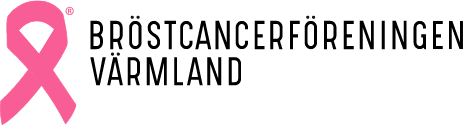 Dagordning till årsmötet 2024-03-24Elite Stadshotell kl 16:00Årsmötet öppnande               Tyst minut för medlemmar som gått bort det gångna året Val av mötesordförandeVal av mötessekreterareVal av två protokollsjusterare tillika rösträknareFastställande av röstlängdFråga om mötets behöriga utlysandeFastställande av dagordningFöredragning och Godkännande av verksamhetsberättelse och ekonomiskberättelse för det gångna räkenskapsåret 2023Föredragning av revisionsberättelse avseende det gångna räkenskapsåret.Beslut om ansvarsfrihet för styrelsen avseende det gångna räkenskapsåret.Beslut om föreningens avgift för kommande år.Fastställande av styrelsens arvoden 2024Förslag till verksamhetsplan och budgetBehandling av motioner med föreningsstyrelsens yttrande.Beslut om antagning nya föreningsstadgar enligt kongress 2023Beslut om minsta antal ledamöter i föreningens styrelseVal av nya ledamöterValberedningens förslag:Val av kassör 2 år Val av sekreterare 2 årVal av medlemsansvarig 2 årVal av revisor 1 årVal av revisorssuppleant 1 år     17. Avtackning     18. Årsmötet avslutas